(BDP’s - Best Demonstrated Practices) Download Press Release Template from Club WebsiteHendersonvillerotary.comClub Links / Documents / Public ImageUpdate ContentTitle and HeadersFirst Two ParagraphsReview last / third paragraph for updatesSubmit suggestions to PI Chair and Club President for approvalSAVE as WORD documentAttach to emailOpen Press Contacts Spreadsheet from Club WebsiteHendersonvillerotary.comLogin to DACDB to access “SECURE FILES” Login is email address and Member #Member # can be found on your Rotary Magazine DACDB / My Club / Club Files / Secure Files Copy the email addresses from the spreadsheetPaste them into the BCC / Blind Carbon Copy of the email Address the email to yourselfSubject line - “PRESS RELEASE - Rotary Club does something cool”Body of email - “Greetings, Press release from The Hendersonville Rotary Club is attached for Immediate Release. Photo includes, from left to right, “Name, Rotarian; Name, Club President; Name, Mayor; Photography Credit - Greg Knight. Please let me know if you have any questions or need further information. Thank you, Your Name, Public Image Committee, Hendersonville Rotary Club, Your Phone #, Your Email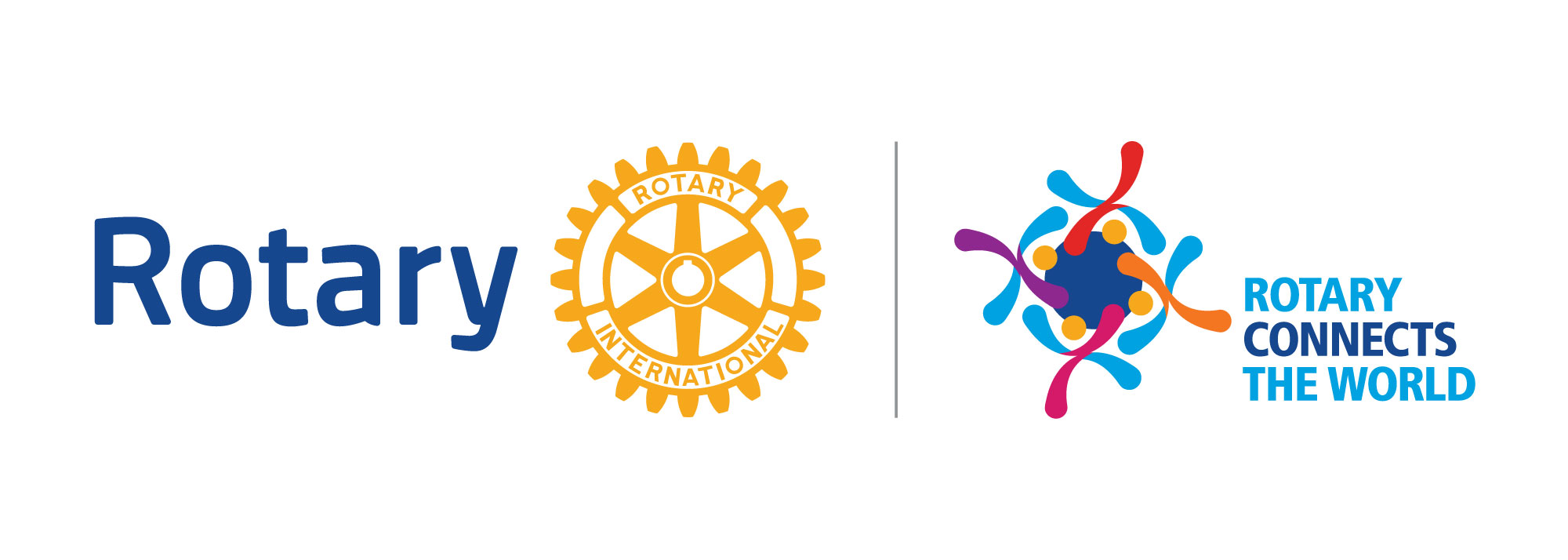 